Fremont City Schools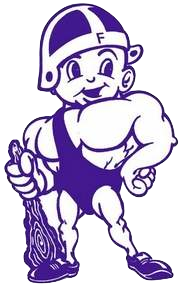 Early College Program Procedures & GuidelinesMission StatementThe mission of Fremont City Schools is to develop well-educated, life-long learners prepared to be responsible, productive and respectful members of their communities.Attendance ExpectationsIn order to success in the Early College Program, students need to be in class on time.  This will allow the students to hear lectures, participate in class discussions, gain hands on experience, and ask questions.  Personal illness of the student may not exceed five days in a semester without a doctor excusing any additional absences.  Mandates for Program Continuation Daily attendance required and monitoredAttendance Program ProbationA student is placed on a probationary semester if they are absent or tardy from school 5 or more days per semester.  Attendance probation semester expectations include:Five days tardy or absent from school will require attendance at before or after school tutoring sessions.Eight days tardy or absent in a semester, will require an immediate conference with parent, administrator, counselor, and coordinator.  Weekly monitoring meetings will be scheduled with Early College Program Coordinator and /or grade level counselor.Student must demonstrate ownership in learning and commitment to academic future by documenting contact with professor/teacher(s).Program DismissalA student who fails to successfully complete attendance probation expectations will be dismissed from the program.